ГЛАВА ГОРОДСКОГО ОКРУГА ФРЯЗИНО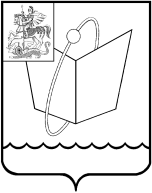 ПОСТАНОВЛЕНИЕот 07.10.2019 № 572О внесении изменений в постановление Главы города Фрязино от 30.12.2016 № 901 «Об утверждении муниципальной программы городского округа Фрязино Московской области «Муниципальное управление города Фрязино» на 2017-2021 годыВ соответствии с постановлением Главы города Фрязино от 29.12.2017 № 1002 «Об утверждении Порядка разработки и реализации муниципальных программ городского округа Фрязино Московской области», Уставом городского округа Фрязино Московской области постановляю:Внести в постановление Главы города Фрязино от 30.12.2016 № 901 «Об утверждении муниципальной программы городского округа Фрязино Московской области «Муниципальное управление города Фрязино» на 2017-2021 годы (далее – Программа) (с изменениями, внесенными постановлениями Главы города Фрязино от 01.03.2018 № 126, Главы городского округа Фрязино от 24.04.2018 № 260, от 30.10.2018 № 685, от 24.12.2018 № 831, от 14.08.2019 №462), следующие изменения:Паспорт муниципальной программы городского округа Фрязино Московской области «Муниципальное управление города Фрязино» 
на 2017-2021 годы изложить в редакции согласно приложению 1.Паспорт подпрограммы I «Организация муниципального управления» изложить в редакции согласно приложению 2.Перечень мероприятий подпрограммы I «Организация муниципального управления» изложить в редакции согласно приложению 3. Признать утратившими силу:- пункты 1.1., 1.2., 1.3. постановления Главы городского округа Фрязино от 14.08.2019 № 462 «О внесении изменений в постановление Главы города Фрязино от 30.12.2016 № 901 «Об утверждении муниципальной программы городского округа Фрязино Московской области «Муниципальное управление города Фрязино» на 2017-2021 годы».3. Опубликовать настоящее постановление в печатном средстве массовой информации, распространяемом на территории городского округа Фрязино Московской области, и разместить на официальном сайте городского округа Фрязино в сети Интернет.4. Контроль за выполнением настоящего постановления возложить на 
заместителя главы администрации Шматко С.Д.Глава городского округа	  		К.В. БочаровПриложение 1к постановлению Главыгородского округаот 07.10.2019 № 572«П А С П О Р Тмуниципальной программы городского округа Фрязино Московской области «Муниципальное управление города Фрязино» на 2017-2021 годы											                         ».Приложение 2к постановлению Главы городского округаот 07.10.2019 № 572«ПАСПОРТподпрограммы 1 «Организация муниципального управления»																				         ».Приложение 3к постановлению Главы городского округаот 07.10.2019 № 572 «ПЕРЕЧЕНЬ МЕРОПРИЯТИЙПОДПРОГРАММЫ 1 «Организация муниципального управления».».Координатор муниципальной программыЗаместитель главы администрации – Шматко С.Д.Заместитель главы администрации – Шматко С.Д.Заместитель главы администрации – Шматко С.Д.Заместитель главы администрации – Шматко С.Д.Заместитель главы администрации – Шматко С.Д.Заместитель главы администрации – Шматко С.Д.Муниципальный заказчик муниципальной программыАдминистрация городского округа ФрязиноАдминистрация городского округа ФрязиноАдминистрация городского округа ФрязиноАдминистрация городского округа ФрязиноАдминистрация городского округа ФрязиноАдминистрация городского округа ФрязиноЦели муниципальной программыРеализация полномочий органов местного самоуправления, иных 
отдельных государственных полномочий. Повышение эффективности 
деятельности органов местного самоуправления.Реализация полномочий органов местного самоуправления, иных 
отдельных государственных полномочий. Повышение эффективности 
деятельности органов местного самоуправления.Реализация полномочий органов местного самоуправления, иных 
отдельных государственных полномочий. Повышение эффективности 
деятельности органов местного самоуправления.Реализация полномочий органов местного самоуправления, иных 
отдельных государственных полномочий. Повышение эффективности 
деятельности органов местного самоуправления.Реализация полномочий органов местного самоуправления, иных 
отдельных государственных полномочий. Повышение эффективности 
деятельности органов местного самоуправления.Реализация полномочий органов местного самоуправления, иных 
отдельных государственных полномочий. Повышение эффективности 
деятельности органов местного самоуправления.Перечень подпрограммПодпрограмма I «Организация муниципального управления».Подпрограмма II «Управление муниципальными финансами».Подпрограмма III «Развитие муниципальной службы».Подпрограмма I «Организация муниципального управления».Подпрограмма II «Управление муниципальными финансами».Подпрограмма III «Развитие муниципальной службы».Подпрограмма I «Организация муниципального управления».Подпрограмма II «Управление муниципальными финансами».Подпрограмма III «Развитие муниципальной службы».Подпрограмма I «Организация муниципального управления».Подпрограмма II «Управление муниципальными финансами».Подпрограмма III «Развитие муниципальной службы».Подпрограмма I «Организация муниципального управления».Подпрограмма II «Управление муниципальными финансами».Подпрограмма III «Развитие муниципальной службы».Подпрограмма I «Организация муниципального управления».Подпрограмма II «Управление муниципальными финансами».Подпрограмма III «Развитие муниципальной службы».Источники финансирования муниципальной программы, в том числе по годам:Расходы (тыс. рублей)Расходы (тыс. рублей)Расходы (тыс. рублей)Расходы (тыс. рублей)Расходы (тыс. рублей)Расходы (тыс. рублей)Источники финансирования муниципальной программы, в том числе по годам:Всего2017год2018год2019год2020год2021годСредства бюджета городского округа Фрязино691962,9686262,9152077,0144491,2129733,6124033,6135608130053,1Средства бюджета Московской области158864435,04454,0323218721893Средства федерального бюджета207443467,03735,0442344794640Всего, в том числе по годам:728592,9722892,9159979152680,2137388,6131688,6141959136586,1Муниципальный заказчик подпрограммыАдминистрация г.о. ФрязиноАдминистрация г.о. ФрязиноАдминистрация г.о. ФрязиноАдминистрация г.о. ФрязиноАдминистрация г.о. ФрязиноАдминистрация г.о. ФрязиноАдминистрация г.о. ФрязиноАдминистрация г.о. ФрязиноИсточники финансирования подпрограммы 
по годам реализации и главным распорядителям бюджетных средств,
в том числе по годам:Главный распорядитель бюджетных средствИсточник финансированияРасходы (тыс. рублей)Расходы (тыс. рублей)Расходы (тыс. рублей)Расходы (тыс. рублей)Расходы (тыс. рублей)Расходы (тыс. рублей)Источники финансирования подпрограммы 
по годам реализации и главным распорядителям бюджетных средств,
в том числе по годам:Главный распорядитель бюджетных средствИсточник финансирования2017 год2018 год2019 год2020 год2021 годИтогоИсточники финансирования подпрограммы 
по годам реализации и главным распорядителям бюджетных средств,
в том числе по годам:Администрация городского округа ФрязиноВсего, в том числе:104912105200,2103328,697628,6104259101786,1519485,9513785,9Источники финансирования подпрограммы 
по годам реализации и главным распорядителям бюджетных средств,
в том числе по годам:Администрация городского округа ФрязиноСредства бюджета г.о. Фрязино 97010,097011,295673,689973,69790895253,1482855,9477155,9Источники финансирования подпрограммы 
по годам реализации и главным распорядителям бюджетных средств,
в том числе по годам:Администрация городского округа ФрязиноСредства бюджета Московской области4435445432321872189315886Источники финансирования подпрограммы 
по годам реализации и главным распорядителям бюджетных средств,
в том числе по годам:Средства федерального бюджета3467,0373544234479464020744Источники финансирования подпрограммы 
по годам реализации и главным распорядителям бюджетных средств,
в том числе по годам:Финансовое управление администрацииг.о. ФрязиноСредства бюджета г.о. Фрязино11867,01206011700117001180059127Источники финансирования подпрограммы 
по годам реализации и главным распорядителям бюджетных средств,
в том числе по годам:ВСЕГО116779117260,2115028,6109328,6115959113586,1578612,9572912,9Источники финансирования подпрограммы 
по годам реализации и главным распорядителям бюджетных средств,
в том числе по годам:Средства бюджета г.о. Фрязино108877109071,2107373,6101673,6109608107053,1541982,9536282,9Источники финансирования подпрограммы 
по годам реализации и главным распорядителям бюджетных средств,
в том числе по годам:Средства бюджета Московской области4435445432321872189315886Источники финансирования подпрограммы 
по годам реализации и главным распорядителям бюджетных средств,
в том числе по годам:Средства федер. бюджета3467373544234479464020744№ п/пМероприятия подпрограммыИсточник финансированияСрок выполнения мероприятияОбъем финансирования мероприятия в 2016 г., тыс. руб.Всего, тыс. руб.Объем финансирования по годам, тыс. руб.Объем финансирования по годам, тыс. руб.Объем финансирования по годам, тыс. руб.Объем финансирования по годам, тыс. руб.Объем финансирования по годам, тыс. руб.Ответственный за выполнение мероприятия подпрограммыРезультаты выполнения мероприятий подпрограммы№ п/пМероприятия подпрограммыИсточник финансированияСрок выполнения мероприятияОбъем финансирования мероприятия в 2016 г., тыс. руб.Всего, тыс. руб.2017 год2018 год2019 год2020 год2021 годОтветственный за выполнение мероприятия подпрограммыРезультаты выполнения мероприятий подпрограммы122333445567789101011121313131.1.Основное мероприятие 1. Создание условий для реализации полномочий ОМСУОсновное мероприятие 1. Создание условий для реализации полномочий ОМСУВсего:Всего:2017-2021 годы2017-2021 годы572912,9116779116779117260,2109328,6115959115959113586,1Средства бюджета г.о. Фрязино Средства бюджета г.о. Фрязино 2017-2021 годы2017-2021 годы536282,9108877108877109071,2101673,6109608109608107053,1Средства бюджета Московской областиСредства бюджета Московской области2017-2021 годы2017-2021 годы158864435443544543232187218721893Средства федерального бюджетаСредства федерального бюджета2017-2021 годы2017-2021 годы2074434673467373544234479447946401.11.1Обеспечение деятельности Администрации    г. о. ФрязиноОбеспечение деятельности Администрации    г. о. ФрязиноВсего:Всего:2017-2021 годы2017-2021 годы85906,085906,0436242,8430542,887096,087096,086652,285815,680117,6875948759489083Администрация городского округа Фрязино1.11.1Обеспечение деятельности Администрации    г. о. ФрязиноОбеспечение деятельности Администрации    г. о. ФрязиноСредства бюджета г.о. Фрязино Средства бюджета г.о. Фрязино 2017-2021 годы2017-2021 годы78717,078717,0404119,8398419,880942,080942,080211,279173,673473,6812438124382550Администрация городского округа Фрязино1.11.1Обеспечение деятельности Администрации    г. о. ФрязиноОбеспечение деятельности Администрации    г. о. ФрязиноСредства бюджета Московской областиСредства бюджета Московской области2017-2021 годы2017-2021 годы3795,03795,0113792687,02687,02706,02221187218721893Администрация городского округа Фрязино1.11.1Обеспечение деятельности Администрации    г. о. ФрязиноОбеспечение деятельности Администрации    г. о. ФрязиноСредства федерального бюджетаСредства федерального бюджета2017-2021 годы2017-2021 годы3394,03394,0207443467,03467,03735,04423447944794640Администрация городского округа Фрязино1.1.11.1.1Обеспечение деятельности ОМСУ Администрации г.о. ФрязиноОбеспечение деятельности ОМСУ Администрации г.о. ФрязиноВсего:Всего:2017-2021 годы2017-2021 годы77817,077817,0400917,8395217,880191,080191,079760,278673,672973,6807438074381550Администрация городского округа ФрязиноОбеспечение финансирования деятельности Админи-страции г.о. ФрязиноОбеспечение финансирования деятельности Админи-страции г.о. ФрязиноОбеспечение финансирования деятельности Админи-страции г.о. Фрязино1.1.11.1.1Обеспечение деятельности ОМСУ Администрации г.о. ФрязиноОбеспечение деятельности ОМСУ Администрации г.о. ФрязиноСредства бюджета г.о. Фрязино Средства бюджета г.о. Фрязино 2017-2021 годы2017-2021 годы77817,077817,0400917,8395217,880191,080191,079760,278673,672973,6807438074381550Администрация городского округа ФрязиноОбеспечение финансирования деятельности Админи-страции г.о. ФрязиноОбеспечение финансирования деятельности Админи-страции г.о. ФрязиноОбеспечение финансирования деятельности Админи-страции г.о. Фрязино1.1.2.1.1.2.Взносы городского округа Фрязино Московской области в общественные организации, фонды, ассоциацииВзносы городского округа Фрязино Московской области в общественные организации, фонды, ассоциацииВсего:Всего:2017-2021 годы2017-2021 годы3503502302351351451500500500500Администрация городского округа ФрязиноУчастие городского округа Фрязино Участие городского округа Фрязино Участие городского округа Фрязино Средства бюджета г.о. ФрязиноСредства бюджета г.о. Фрязино3503502302351351451500500500500Московской области в лице Адми-нистрации г.о. Фрязино в работе Ассоциации «Совет муниципальных образо-Московской области в лице Адми-нистрации г.о. Фрязино в работе Ассоциации «Совет муниципальных образо-Московской области в лице Адми-нистрации г.о. Фрязино в работе Ассоциации «Совет муниципальных образо-ваний Московской области», НП «Союз развития наукоградов России», НП «Союз защитников своей собст-венности», Междуна-родной ассоциации «Породненные города», Ассоциации малых и средних городов Россииваний Московской области», НП «Союз развития наукоградов России», НП «Союз защитников своей собст-венности», Междуна-родной ассоциации «Породненные города», Ассоциации малых и средних городов Россииваний Московской области», НП «Союз развития наукоградов России», НП «Союз защитников своей собст-венности», Междуна-родной ассоциации «Породненные города», Ассоциации малых и средних городов России1.1.31.1.3Проведение социологических исследований общественного мнения жителей городского округа Фрязино, а также изучение мнения экспертов по вопросам, касающимся общественно-политической и социально экономической ситуации в  городском округе (оценка социального самочувствия жителей, функционирования органов государственной власти и местногосамоуправления, выявление и определение явных и латентных очагов социальной напряженности)Проведение социологических исследований общественного мнения жителей городского округа Фрязино, а также изучение мнения экспертов по вопросам, касающимся общественно-политической и социально экономической ситуации в  городском округе (оценка социального самочувствия жителей, функционирования органов государственной власти и местногосамоуправления, выявление и определение явных и латентных очагов социальной напряженности)Всего:Всего:2017-2021 годы2017-2021 годы5505509004004000000500Администрация городского округа ФрязиноБыстрое реагирование исполнительных органов муниципальной власти городского округа Фрязино на ликвидацию очагов социальной напряжен-ности исоздание комфортной среды проживания.Быстрое реагирование исполнительных органов муниципальной власти городского округа Фрязино на ликвидацию очагов социальной напряжен-ности исоздание комфортной среды проживания.Быстрое реагирование исполнительных органов муниципальной власти городского округа Фрязино на ликвидацию очагов социальной напряжен-ности исоздание комфортной среды проживания.1.1.31.1.3Проведение социологических исследований общественного мнения жителей городского округа Фрязино, а также изучение мнения экспертов по вопросам, касающимся общественно-политической и социально экономической ситуации в  городском округе (оценка социального самочувствия жителей, функционирования органов государственной власти и местногосамоуправления, выявление и определение явных и латентных очагов социальной напряженности)Проведение социологических исследований общественного мнения жителей городского округа Фрязино, а также изучение мнения экспертов по вопросам, касающимся общественно-политической и социально экономической ситуации в  городском округе (оценка социального самочувствия жителей, функционирования органов государственной власти и местногосамоуправления, выявление и определение явных и латентных очагов социальной напряженности)Средства бюджета г.о. ФрязиноСредства бюджета г.о. Фрязино5505509004004000000500Администрация городского округа ФрязиноБыстрое реагирование исполнительных органов муниципальной власти городского округа Фрязино на ликвидацию очагов социальной напряжен-ности исоздание комфортной среды проживания.Быстрое реагирование исполнительных органов муниципальной власти городского округа Фрязино на ликвидацию очагов социальной напряжен-ности исоздание комфортной среды проживания.Быстрое реагирование исполнительных органов муниципальной власти городского округа Фрязино на ликвидацию очагов социальной напряжен-ности исоздание комфортной среды проживания.1.1.31.1.3Проведение социологических исследований общественного мнения жителей городского округа Фрязино, а также изучение мнения экспертов по вопросам, касающимся общественно-политической и социально экономической ситуации в  городском округе (оценка социального самочувствия жителей, функционирования органов государственной власти и местногосамоуправления, выявление и определение явных и латентных очагов социальной напряженности)Проведение социологических исследований общественного мнения жителей городского округа Фрязино, а также изучение мнения экспертов по вопросам, касающимся общественно-политической и социально экономической ситуации в  городском округе (оценка социального самочувствия жителей, функционирования органов государственной власти и местногосамоуправления, выявление и определение явных и латентных очагов социальной напряженности)Быстрое реагирование исполнительных органов муниципальной власти городского округа Фрязино на ликвидацию очагов социальной напряжен-ности исоздание комфортной среды проживания.Быстрое реагирование исполнительных органов муниципальной власти городского округа Фрязино на ликвидацию очагов социальной напряжен-ности исоздание комфортной среды проживания.Быстрое реагирование исполнительных органов муниципальной власти городского округа Фрязино на ликвидацию очагов социальной напряжен-ности исоздание комфортной среды проживания.1.1.41.1.4Обеспечение деятельности сектора по предоставлению гражданам субсидий на оплату жилого помещения и коммунальных услуг администрации г.о. ФрязиноОбеспечение деятельности сектора по предоставлению гражданам субсидий на оплату жилого помещения и коммунальных услуг администрации г.о. ФрязиноВсего:Всего:2017-2021 годы2017-2021 годы3577357793961813181318321986187218721893Администрация городского округа ФрязиноОбеспечение финансирования деятельности сектора по предоставлению гражданам субсидий на оплату жилого помещения и коммунальных услуг администрации г.о. ФрязиноОбеспечение финансирования деятельности сектора по предоставлению гражданам субсидий на оплату жилого помещения и коммунальных услуг администрации г.о. Фрязино1.1.41.1.4Обеспечение деятельности сектора по предоставлению гражданам субсидий на оплату жилого помещения и коммунальных услуг администрации г.о. ФрязиноОбеспечение деятельности сектора по предоставлению гражданам субсидий на оплату жилого помещения и коммунальных услуг администрации г.о. ФрязиноСредства бюджета Московской области Средства бюджета Московской области 2017-2021 годы2017-2021 годы3577357793961813181318321986187218721893Администрация городского округа ФрязиноОбеспечение финансирования деятельности сектора по предоставлению гражданам субсидий на оплату жилого помещения и коммунальных услуг администрации г.о. ФрязиноОбеспечение финансирования деятельности сектора по предоставлению гражданам субсидий на оплату жилого помещения и коммунальных услуг администрации г.о. Фрязино1.1.51.1.5Обеспечение полномочий по первичному воинскому учету на территориях, где отсутствуют военные комиссариатыОбеспечение полномочий по первичному воинскому учету на территориях, где отсутствуют военные комиссариатыВсего:Всего:2017-2021 годы2017-2021 годы33943394207443467346737354423447944794640Администрация городского округа ФрязиноОбеспечение финансирования деятельности сотрудников военно-учетного стола администрации г.о. ФрязиноОбеспечение финансирования деятельности сотрудников военно-учетного стола администрации г.о. Фрязино1.1.51.1.5Обеспечение полномочий по первичному воинскому учету на территориях, где отсутствуют военные комиссариатыОбеспечение полномочий по первичному воинскому учету на территориях, где отсутствуют военные комиссариатыСредства федерального бюджетаСредства федерального бюджета2017-2021 годы2017-2021 годы33943394207443467346737354423447944794640Администрация городского округа ФрязиноОбеспечение финансирования деятельности сотрудников военно-учетного стола администрации г.о. ФрязиноОбеспечение финансирования деятельности сотрудников военно-учетного стола администрации г.о. Фрязино1.1.61.1.6Обеспечение деятельности администрации города Фрязино в целях осуществления государственных полномочий в соответствии с Законом Московской области №107/2014-ОЗ «О наделении органов местного самоуправления муниципальных образований Московской области отдельными государственными полномочиями Московской области»Обеспечение деятельности администрации города Фрязино в целях осуществления государственных полномочий в соответствии с Законом Московской области №107/2014-ОЗ «О наделении органов местного самоуправления муниципальных образований Московской области отдельными государственными полномочиями Московской области»Всего:Всего:2017-2021 годы2017-2021 годы2182181983874874874235000Администрация городского округа ФрязиноОбеспечение финансирования деятельности администрации города Фрязино в целях осуществления гос. полномочий в соответствии с Законом МО №107/2014-ОЗ «О наделении органов местного самоуправления муниципальных образований Московской области отдельными государственными полномочиями Московской области»Обеспечение финансирования деятельности администрации города Фрязино в целях осуществления гос. полномочий в соответствии с Законом МО №107/2014-ОЗ «О наделении органов местного самоуправления муниципальных образований Московской области отдельными государственными полномочиями Московской области»1.1.61.1.6Обеспечение деятельности администрации города Фрязино в целях осуществления государственных полномочий в соответствии с Законом Московской области №107/2014-ОЗ «О наделении органов местного самоуправления муниципальных образований Московской области отдельными государственными полномочиями Московской области»Обеспечение деятельности администрации города Фрязино в целях осуществления государственных полномочий в соответствии с Законом Московской области №107/2014-ОЗ «О наделении органов местного самоуправления муниципальных образований Московской области отдельными государственными полномочиями Московской области»Средства бюджета Московской области Средства бюджета Московской области 2017-2021 годы2017-2021 годы2182181983874874874235000Администрация городского округа ФрязиноОбеспечение финансирования деятельности администрации города Фрязино в целях осуществления гос. полномочий в соответствии с Законом МО №107/2014-ОЗ «О наделении органов местного самоуправления муниципальных образований Московской области отдельными государственными полномочиями Московской области»Обеспечение финансирования деятельности администрации города Фрязино в целях осуществления гос. полномочий в соответствии с Законом МО №107/2014-ОЗ «О наделении органов местного самоуправления муниципальных образований Московской области отдельными государственными полномочиями Московской области»1.2.Обеспечение деятельности Комитета по управлению имуществом и жилищным вопросам администрации г. ФрязиноОбеспечение деятельности Комитета по управлению имуществом и жилищным вопросам администрации г. ФрязиноОбеспечение деятельности Комитета по управлению имуществом и жилищным вопросам администрации г. ФрязиноВсего:Всего:Всего:2017-2021 годы19602,819602,883243,117816,017816,018548,017511166651666512703,1Комитет по управлению имуществом и жилищным вопросам администрации г. о. ФрязиноКомитет по управлению имуществом и жилищным вопросам администрации г. о. Фрязино1.2.Обеспечение деятельности Комитета по управлению имуществом и жилищным вопросам администрации г. ФрязиноОбеспечение деятельности Комитета по управлению имуществом и жилищным вопросам администрации г. ФрязиноОбеспечение деятельности Комитета по управлению имуществом и жилищным вопросам администрации г. ФрязиноСредства бюджета г.о. Фрязино Средства бюджета г.о. Фрязино Средства бюджета г.о. Фрязино 2017-2021 годы15376,415376,478736,116068,016068,016800,016500166651666512703,1Комитет по управлению имуществом и жилищным вопросам администрации г. о. ФрязиноКомитет по управлению имуществом и жилищным вопросам администрации г. о. Фрязино1.2.Обеспечение деятельности Комитета по управлению имуществом и жилищным вопросам администрации г. ФрязиноОбеспечение деятельности Комитета по управлению имуществом и жилищным вопросам администрации г. ФрязиноОбеспечение деятельности Комитета по управлению имуществом и жилищным вопросам администрации г. ФрязиноСредства бюджета Московской области Средства бюджета Московской области Средства бюджета Московской области 2017-2021 годы4226,44226,445071748,01748,01748,01011,0Комитет по управлению имуществом и жилищным вопросам администрации г. о. ФрязиноКомитет по управлению имуществом и жилищным вопросам администрации г. о. Фрязино1.2.1.Обеспечение деятельности ОМСУ администрации г.о. ФрязиноОбеспечение деятельности ОМСУ администрации г.о. ФрязиноОбеспечение деятельности ОМСУ администрации г.о. ФрязиноВсего:Всего:Всего:2017-2021 годы15376,415376,478736,116068,016068,01680016500166651666512703,1Комитет по управлению имуществом и жилищным вопросам администрации г.о. ФрязиноКомитет по управлению имуществом и жилищным вопросам администрации г.о. ФрязиноОбеспечение финансирования деятельности Комитета по управлению имуществом и жилищным вопросам администрации г. о. ФрязиноСредства бюджета г.о. ФрязиноСредства бюджета г.о. ФрязиноСредства бюджета г.о. Фрязино15376,415376,478736,116068,016068,016800,016500166651666512703,1Комитет по управлению имуществом и жилищным вопросам администрации г.о. ФрязиноКомитет по управлению имуществом и жилищным вопросам администрации г.о. ФрязиноОбеспечение финансирования деятельности Комитета по управлению имуществом и жилищным вопросам администрации г. о. Фрязино1.2.2.Обеспечение деятельности Комитета по управлению имуществом и жилищным вопросам администрации г. Фрязино в целях осуществления государственных полномочий в соответствии с Законом Московской области №144/2016-ОЗ «О наделении органов местного самоуправления муниципальных образований Московской области отдельными государственными полномочиями Московской области»Обеспечение деятельности Комитета по управлению имуществом и жилищным вопросам администрации г. Фрязино в целях осуществления государственных полномочий в соответствии с Законом Московской области №144/2016-ОЗ «О наделении органов местного самоуправления муниципальных образований Московской области отдельными государственными полномочиями Московской области»Обеспечение деятельности Комитета по управлению имуществом и жилищным вопросам администрации г. Фрязино в целях осуществления государственных полномочий в соответствии с Законом Московской области №144/2016-ОЗ «О наделении органов местного самоуправления муниципальных образований Московской области отдельными государственными полномочиями Московской области»Всего:Всего:Всего:2017-2021 годы4226,44226,445071748,01748,01748,01011,0Комитет по управлению имуществом и жилищным вопросам администрации г. о.Фря-зиноКомитет по управлению имуществом и жилищным вопросам администрации г. о.Фря-зиноОбеспечение финансирования деятельности Комитета по управлению имуществом и жилищным вопросам администрации г. о. ФрязиноСредства бюджета Московской области4226,44226,445071748174817481011,01.3.Обеспечение деятельности Финансового управления администрации г.о. ФрязиноОбеспечение деятельности Финансового управления администрации г.о. ФрязиноОбеспечение деятельности Финансового управления администрации г.о. ФрязиноВсего:2017-2021 годы2017-2021 годы2017-2021 годы2017-2021 годы11605,25912711867120601206011700117001170011800Финансовое управление администрации г.о. Фрязино1.3.Обеспечение деятельности Финансового управления администрации г.о. ФрязиноОбеспечение деятельности Финансового управления администрации г.о. ФрязиноОбеспечение деятельности Финансового управления администрации г.о. ФрязиноСредства бюджета городского округа Фрязино 2017-2021 годы2017-2021 годы2017-2021 годы2017-2021 годы11605,25912711867120601206011700117001170011800Финансовое управление администрации г.о. Фрязино1.3.1.Обеспечение деятельности ОМСУ г.о. ФрязиноОбеспечение деятельности ОМСУ г.о. ФрязиноОбеспечение деятельности ОМСУ г.о. ФрязиноВсего:2017-2021 годы2017-2021 годы2017-2021 годы2017-2021 годы11605,25912711867120601206011700117001170011800Финансовое управление администрации г.о. ФрязиноОбеспечение финансирования деятельности Финансового управления администрации г.о. ФрязиноОбеспечение финансирования деятельности Финансового управления администрации г.о. Фрязино